     …. / ….. / 20….									……………………………………							                      …. / …. Sınıf Rehber Öğretmeni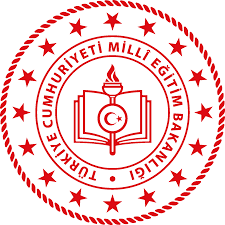 ŞEHİT ÖMER BİLAL AKPINAR ANADOLU İMAM HATİP LİSESİ MÜDÜRLÜĞÜ20..-20.. EĞİTİM ÖĞRETİM YILI……. / ……  SINIFI ….. DÖNEM VELİ TOPLANTI TUTANAĞI İMZA SİRKÜSÜŞEHİT ÖMER BİLAL AKPINAR ANADOLU İMAM HATİP LİSESİ MÜDÜRLÜĞÜ20..-20.. EĞİTİM ÖĞRETİM YILI……. / ……  SINIFI ….. DÖNEM VELİ TOPLANTI TUTANAĞI İMZA SİRKÜSÜŞEHİT ÖMER BİLAL AKPINAR ANADOLU İMAM HATİP LİSESİ MÜDÜRLÜĞÜ20..-20.. EĞİTİM ÖĞRETİM YILI……. / ……  SINIFI ….. DÖNEM VELİ TOPLANTI TUTANAĞI İMZA SİRKÜSÜŞEHİT ÖMER BİLAL AKPINAR ANADOLU İMAM HATİP LİSESİ MÜDÜRLÜĞÜ20..-20.. EĞİTİM ÖĞRETİM YILI……. / ……  SINIFI ….. DÖNEM VELİ TOPLANTI TUTANAĞI İMZA SİRKÜSÜ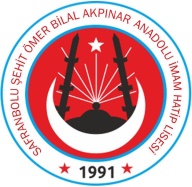 NOÖĞRENCİ ADI SOYADIÖĞRENCİ ADI SOYADIVELİ ADI SOYADIYAKINLIĞIİMZAİMZA1234567891011121314151617181920